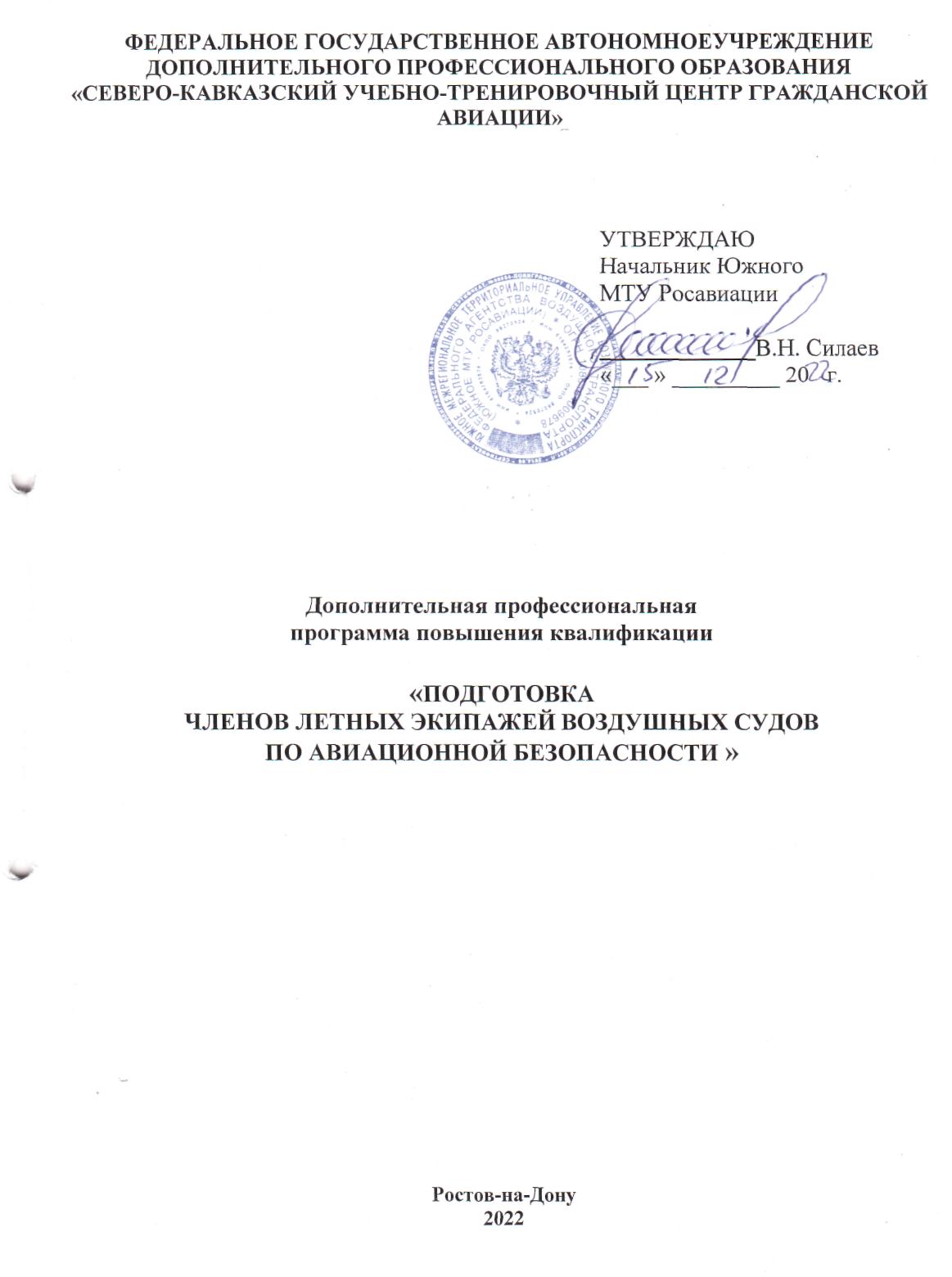 Глава 2. ПОДГОТОВКА РАБОТНИКА ДЛЯ ВЫПОЛНЕНИЯ ВОЗЛОЖЕННЫХ НА НЕГО ОБЯЗАННОСТЕЙ2.1. Вид подготовкиДанная программа предусматривает наземную подготовку членов экипажей ВС по авиационной безопасности.2.2. Продолжительность подготовки – 16 часов:          - теоретическая подготовка  - 10 часов;          - практическая подготовка    - 6 часов.          Максимальная продолжительность учебного дня - 8 час.Продолжительность учебного часа - 45 минут.2.3. Периодичность подготовкиПериодичность подготовки в соответствии с требованиями п.5.84 Федеральных авиационных правил «Подготовка и выполнение полётов в гражданской авиации Российской Федерации (ФАП-128)», утвержденных Приказом Минтранса РФ от 31.07.2009 № 128 не реже одного раза в течение последовательных 36 месяцев.   2.4. Этапы подготовкиНастоящая Программа предусматривает теоретическую (наземную) и практическую подготовку.2.5. Тематическое содержание этапов подготовкиВ рамках этапов теоретической (наземной) и практической подготовки изучению подлежат следующие темы:  1. Общие сведения о терроризме, АНВ в деятельность ГА. Состояние АБ в ГА.2. Средства, используемые в терактах.3. Нормативно-правовая база обеспечения АБ в ГА.4. АБ в аэропорту, авиапредприятии, авиакомпании. Пропускной и внутриобъектовый режим в аэропорту, охрана ВС в период предполетной подготовки.5. Предполетный досмотр ВС, особенности проведения дополнительного досмотра.6. Действия членов экипажа ВС в целях защиты ВС.7. Оценка уровня опасности события. Связь и координация между членами экипажа.8. Действия членов экипажа ВС в реальной обстановке с учётом различных условий, угроз.9. Меры самообороны. Применение для членов экипажа защитных устройств.2.6. Образцы документов, выдаваемых по результатам итогового контроля знаний, навыков (умений)Результаты итогового контроля знаний фиксируются в экзаменационной ведомости и классном журнале. Образцы документов, выдаваемых слушателям по результатам итогового контроля знаний, навыков (умений) представлены в Приложениях № 2 - № 3.Глава 3. ТЕМАТИКА ПЕРИОДИЧЕСКОЙ НАЗЕМНОЙ ПОДГОТОВКИТематический план дисциплины«Подготовка членов летных экипажей воздушных судов по авиационной безопасности»Примечание: самостоятельная подготовка проводится в индивидуальном порядке с использованием методической и учебной литературы, технических средств обучения ФГАУ ДПО «Северо-Кавказский УТЦ ГА» вне учебного времени.  Время самостоятельной подготовки не входит в общее время, предусмотренное тематическим планом Программы.№ п/пНаименование тем дисциплиныВсегочасовВ том числеВ том числеФорма контроля№ п/пНаименование тем дисциплиныВсегочасовЛекцииПракт.занятияФорма контроля1Общие сведения о терроризме, АНВ вдеятельность ГА. Состояние АБ в ГА11Промежутконтроль2Средства, используемые в терактах211Промежутконтроль3Нормативно-правовая база обеспечения АБ в ГА11Промежутконтроль4 АБ в аэропорту, авиапредприятии,авиакомпании. Пропускной и внутриобъектовый режим в аэропорту, охрана ВС в период предполетной подготовки11Промежутконтроль5Предполетный досмотр ВС, особенности проведения дополнительного досмотра211Промежутконтроль6 Действия членов экипажа ВС в целях защиты ВС211Промежутконтроль7Оценка уровня опасности события. Связь и координация между членами экипажа22Промежутконтроль8Действия членов экипажа ВС в реальной обстановке с учётом различных условий, угроз312Промежутконтроль   9Меры самообороны. Применение для членов экипажа защитных устройств211Промежутконтроль10 Итого16106Зачёт